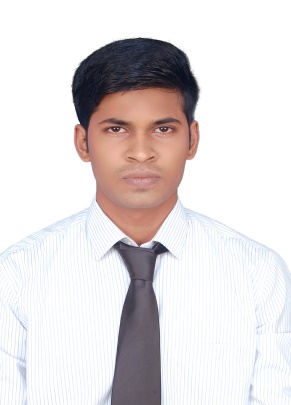 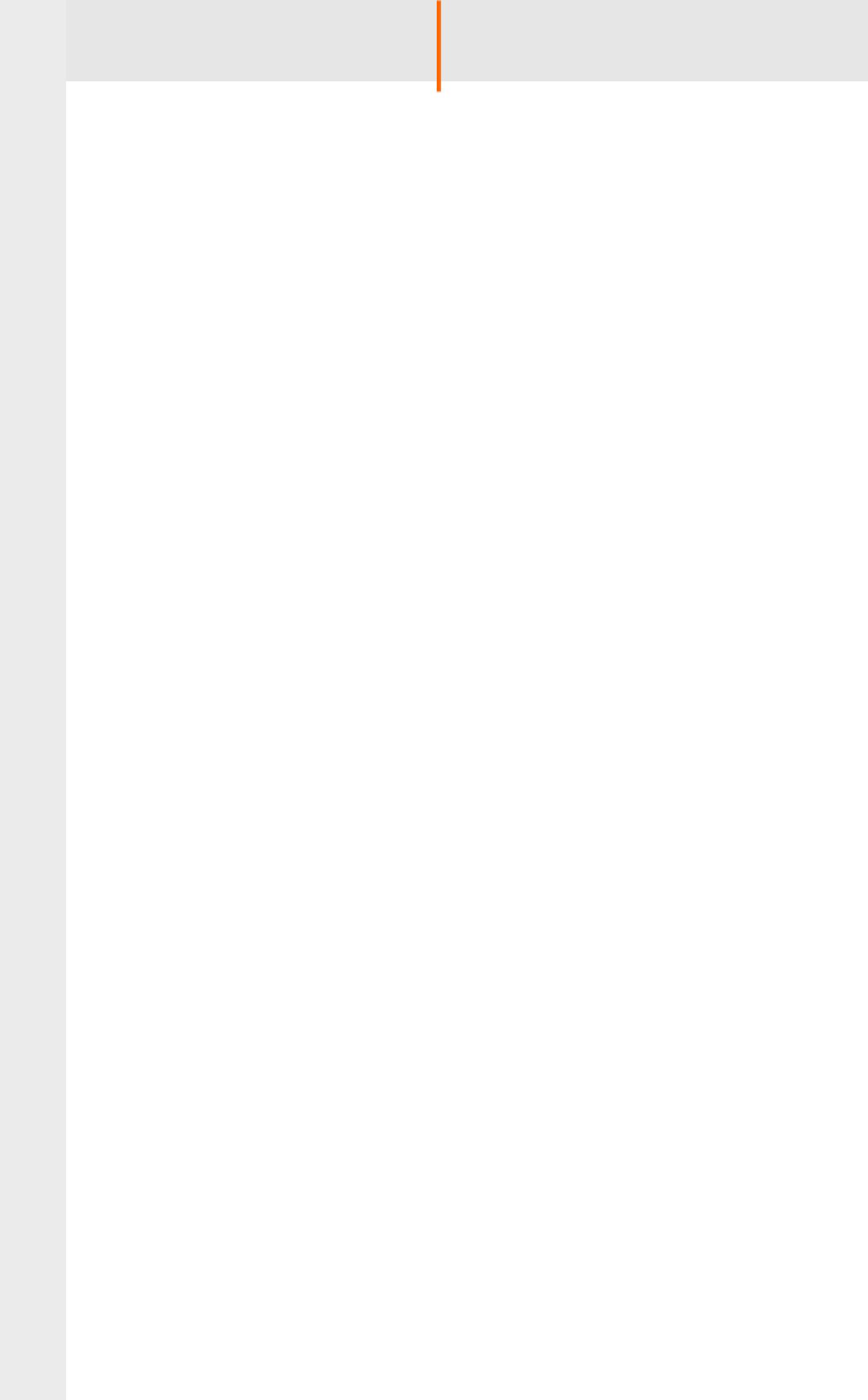 Curriculum	Vitae	 Afsar 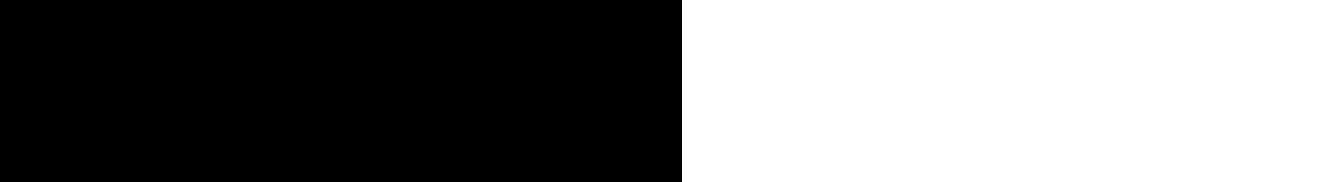 Email: afsar.388217@2freemail.com OBJECTIVEMotivated HVAC and Firefighting design engineer who consistently uses education experience and creativity to solve complex problems. Well-practiced in construction and design layouts.AREAS OF EXPERTISEHVACDrafted and designed ductwork and piping systems, for construction and demolition.Heat and cooling load calculation Chilled water piping sizingDucting estimation Fire fighting Drafted and designed for given construction.Classification of sprinkler systems.Fire alarm systemEmergency lighting systemGaseous fire protection systemRevit MEPModeling mechanical,electrical,plumbing for the architectural buildingClash detectionUtilizing building information modeling (BIM) at the corporate and the project levels.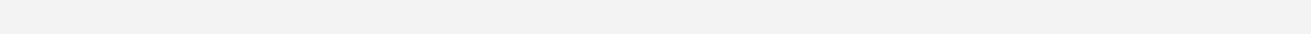 WORK EXPERIENCEUINQUE MEP ENGINEERING                                                                     April 2018 – September 2018Completed a project on HVAC,fire fighting and submitted to IIGEM MalaysiaCompleted Designing and Drafting on HVAC and fire fighting.Completed a BIM (building information modeling) in MEP project in cadd center.❖ Engineer Trainee                                                                            July 2017 – March 2018    (PARVEEN AUTOMOBILES PRIVATE LIMITED)Chennai – IndiaRoles & Responsibilities:Maintaining Retreading department and supervisingQuality control in tyre plant.Quality checking and inspection of Retreading department.Monitor operations to ensure that they meet products standards.Accept or reject finished items.❖ Engineer Trainee (Contract)	           November​2016 – may 2017                                                               (ROYAL ENFIELD INDIA PRIVATE LIMITED)Supervising in Quality control.Accept or reject finished items.Discuss inspection results with those responsible  for productsIn-depth knowledge of the safety use and maintenance of repairing tools and equipmentSOFTWARES KNOWNAuto CadRevit MEPMEP ModelingNAVIS WORKSClash detectionsHVACHeat load calculation manual-E20 and software-HAPDuct designing-Macquy duct sizerChilled water pipe sizing-Macquy pipe sizerFire Fighting DesignAnalyzing classes of fireFire alarms and emergency lighting systemGas suppression systems software-Kidde FM 200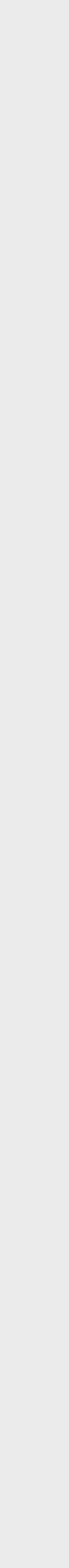 EDUCATIONAcademic Qualification TRAINING UNDERGONENational institute for entrepreneurship and small business development(NIESBUD) on Solar Energy.❖ Internship❖ Internship(ASHOK LEYLAND)(ASHOK LEYLAND)Chennai – India▪Domain:Manufacturing▪Platform:Automobile▪Project Name:Fabrication, design &analysis of hydrogen fuel engine.Bachelor of Engineering (B.E)Bachelor of Engineering (B.E)Specialization:Mechanical EngineeringYear:2016University:Anna UniversityGrade:First ClassHigher Secondary (XII)Specialization:Math’s ,Physics and Computer ScienceYear:2012Graduate school:St. Joseph's boys' Anglo-Indian SchoolGrade:First ClassPERSONAL  DETAILSSex:MaleMarital Status:SingleNationality:IndianLanguage:English and Tamil